NUI Publications Scheme     Grant Towards Scholarly PublicationsOllscoil na hÉireann National University of IrelandThe Registrar,49 Merrion Square,Dublin 2, IrelandPhone +353 1 439 2424registrar@nui.iewww.nui.ie           @NUIMerrionSq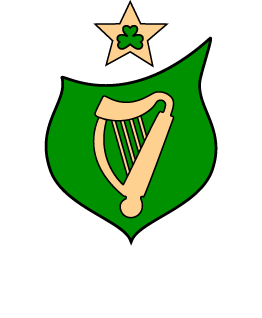 QualificationsPlease complete all sections. Please write in block capitals.If any.Degree/Diploma Title, for example BAInstitution, for example UCD or NUIMPage 1 of 3                                                ref nui/awd/psgtspv1-p1 | 11-2018              Please complete all sections. Please write in block capitals.Breakdown of costs may include printing, design, etc.Page 2 of 3                                      ref nui/awd/psgtspv1-p2 | 11-2018              Please complete all sections. Please write in block capitals.Maximum €3000.If any.If any.                                                ref nui/awd/psgtspv1-p3 | 11-2018              Page 3 of 3NUI Publications Scheme Regulations 2018The NUI Publications Scheme aims to support and encourage publications and scholarly research by academic staff in the Constituent Universities and Recognised Colleges of the National University of Ireland. The Scheme seeks to promote the highest standards of excellence in academic publishing, based on peer review and critical reading of texts prior to publication.1.Regulations under which the scheme is operated.1.1	Members of staff, both full-time and part-time, of the Constituent Universities and Recognised 	Colleges of the University, and post-doctoral fellows, are eligible to apply under the Scheme.1.2	The main purpose of the grants is to enable writers to secure publication which would otherwise entail 	undue personal expenditure.1.3	The Scheme is administered by the NUI Publications Committee appointed by the Senate.1.4	The Committee will make its recommendations concerning grant applications to the Senate following 	consideration of 	(a)	the literary or scientific value of the work, 	(b) 	the cost of publication and 	(c) 	the writer’s opportunities of securing alternative means of, or aid towards, publication. 1.5	In addition, the following general guidelines will normally apply:	(i)	grants will not be paid for publications considered to be commercially viable;   	(ii)	grants will not be provided for research or travel;   	(iii)	grants will not be paid for page charges for journal articles, for reprints of articles or to 			fund open access for journal articles; 	(iv)	grants will not be paid for the publication of journals;	(v)	grants will not be paid for rights payments; 	(vi)	grants will not be paid for self-publication; preference will be given to publications by 			reputable national and international publishers; 	(vii)	grants will not be paid retrospectively; 	(viii)	grants are not intended to provide full cost recovery but to contribute towards the total 			cost of publishing.1.6 	The Committee will deal directly with writers and the Committee’s grant may be made subject to 	specified conditions, or may be given in the form of a guarantee.1.7 	The Committee reserves the right to consult an independent assessor concerning any application.	Grant approvals are valid for a period of five years from the date of the Senate meeting at which they 	have been approved.  After that period, a further application to NUI will be necessary.2.	Lodgement of Documents (checklist)	The following documentation must be included with the application:2.1	A short summary of the scope of the work together with a table of contents and a statement as to its approximate length;2.2	Evidence that in the process of publication, the work will have been subject to an expert critical 	evaluation and that the final text will reflect any changes resulting from that evaluation. Accordingly, 	applicants (or their publishers) are required to present two readers’ reports on the completed draft. The readers must be independent and their reports commissioned by the publisher: a report from a Departmental or other close professional colleague will not be accepted. The Committee reserves the right to consult an independent assessor or assessors concerning any application;2.3	A statement from the publisher indicating a commitment to publish the work and setting out the 	detailed costs of publication.3.	Closing date	The Publications Committee meets in June and December to consider applications made under the scheme. Applications should be submitted to the Registrar, National University of Ireland, 49 Merrion Square, Dublin 2 by 1 June for consideration at the June meeting, and by 1 December for the December meeting.SurnameSurnameSurnameSurnameFirst name(s)First name(s)First name(s)First name(s)First name(s)AddressAddressPhone/MobilePhone/MobilePhone/MobilePhone/MobilePhone/MobilePhone/MobileEmailInstitution where applicant is employedInstitution where applicant is employedInstitution where applicant is employedInstitution where applicant is employedInstitution where applicant is employedInstitution where applicant is employedInstitution where applicant is employedInstitution where applicant is employedInstitution where applicant is employedInstitution where applicant is employed  UCD  UCD  UCD  UCD  UCC  UCC  UCC  UCC  NUIG  NUIG  NUIG  NUIG  NUIM  RCSI  RCSI  RCSI  RCSI  NCAD  NCAD  NCAD  NCAD  SCHM  SCHM  SCHM  SCHM  IPA  MITP  MITP  MITP  MITP  St. Angela’s  St. Angela’s  St. Angela’s  St. Angela’s  St. Angela’s  St. Angela’s  St. Angela’s  St. Angela’s  St. Angela’s  St. Angela’s  St. Angela’sDepartment/School/Faculty/CollegeDepartment/School/Faculty/CollegeDepartment/School/Faculty/CollegeDepartment/School/Faculty/CollegeDepartment/School/Faculty/CollegeDepartment/School/Faculty/CollegeDepartment/School/Faculty/CollegeDepartment/School/Faculty/CollegeDepartment/School/Faculty/CollegePositionPositionPositionFormer applicationFormer applicationFormer applicationFormer applicationFormer applicationFormer applicationFormer application  No  No  No  No  No  Yes    Please include details below  Yes    Please include details below  Yes    Please include details below  Yes    Please include details below  Yes    Please include details below  Yes    Please include details below  Yes    Please include details below  Yes    Please include details below  Yes    Please include details below  Yes    Please include details below  Yes    Please include details belowDetails of former application.Details of former application.Details of former application.Details of former application.Details of former application.Details of former application.Details of former application.Details of former application.Qualification TitleYear conferredYear conferredYear conferredYear conferredYear conferredYear conferredInstitutionApplication detailsApplication detailsApplication detailsApplication detailsApplication detailsApplication detailsApplication detailsApplication detailsApplication detailsApplication detailsApplication detailsApplication detailsApplication detailsA short summary of the scope of the work together with a table of contents and a statement as to its approximate length.A short summary of the scope of the work together with a table of contents and a statement as to its approximate length.A short summary of the scope of the work together with a table of contents and a statement as to its approximate length.A short summary of the scope of the work together with a table of contents and a statement as to its approximate length.A short summary of the scope of the work together with a table of contents and a statement as to its approximate length.A short summary of the scope of the work together with a table of contents and a statement as to its approximate length.A short summary of the scope of the work together with a table of contents and a statement as to its approximate length.A short summary of the scope of the work together with a table of contents and a statement as to its approximate length.A short summary of the scope of the work together with a table of contents and a statement as to its approximate length.A short summary of the scope of the work together with a table of contents and a statement as to its approximate length.A short summary of the scope of the work together with a table of contents and a statement as to its approximate length.A short summary of the scope of the work together with a table of contents and a statement as to its approximate length.A short summary of the scope of the work together with a table of contents and a statement as to its approximate length.Title of work for which aid is soughtTitle of work for which aid is soughtIndependent evidence providedIndependent evidence providedIndependent evidence providedNote -- The Committee will wish to satisfy itself that:Note -- The Committee will wish to satisfy itself that:Note -- The Committee will wish to satisfy itself that:Note -- The Committee will wish to satisfy itself that:Note -- The Committee will wish to satisfy itself that:Note -- The Committee will wish to satisfy itself that:Note -- The Committee will wish to satisfy itself that:Note -- The Committee will wish to satisfy itself that:Note -- The Committee will wish to satisfy itself that:Note -- The Committee will wish to satisfy itself that:Note -- The Committee will wish to satisfy itself that:Note -- The Committee will wish to satisfy itself that:Note -- The Committee will wish to satisfy itself that:Note -- The Committee will wish to satisfy itself that:Note -- The Committee will wish to satisfy itself that:Note -- The Committee will wish to satisfy itself that:Note -- The Committee will wish to satisfy itself that:(i)   	on the basis of its literary or scientific value, that the text merits assistance towards its 	publication as a work of academic research or scholarship(i)   	on the basis of its literary or scientific value, that the text merits assistance towards its 	publication as a work of academic research or scholarship(i)   	on the basis of its literary or scientific value, that the text merits assistance towards its 	publication as a work of academic research or scholarship(i)   	on the basis of its literary or scientific value, that the text merits assistance towards its 	publication as a work of academic research or scholarship(i)   	on the basis of its literary or scientific value, that the text merits assistance towards its 	publication as a work of academic research or scholarship(i)   	on the basis of its literary or scientific value, that the text merits assistance towards its 	publication as a work of academic research or scholarship(i)   	on the basis of its literary or scientific value, that the text merits assistance towards its 	publication as a work of academic research or scholarship(i)   	on the basis of its literary or scientific value, that the text merits assistance towards its 	publication as a work of academic research or scholarship(i)   	on the basis of its literary or scientific value, that the text merits assistance towards its 	publication as a work of academic research or scholarship(i)   	on the basis of its literary or scientific value, that the text merits assistance towards its 	publication as a work of academic research or scholarship(i)   	on the basis of its literary or scientific value, that the text merits assistance towards its 	publication as a work of academic research or scholarship(i)   	on the basis of its literary or scientific value, that the text merits assistance towards its 	publication as a work of academic research or scholarship(i)   	on the basis of its literary or scientific value, that the text merits assistance towards its 	publication as a work of academic research or scholarship(i)   	on the basis of its literary or scientific value, that the text merits assistance towards its 	publication as a work of academic research or scholarship(i)   	on the basis of its literary or scientific value, that the text merits assistance towards its 	publication as a work of academic research or scholarship(i)   	on the basis of its literary or scientific value, that the text merits assistance towards its 	publication as a work of academic research or scholarshipAND(ii)	in the process of publication, the work will have been subject to an expert critical 	evaluation and that the final text will reflect any changes resulting from that 	evaluation. Accordingly, applicants (or their publishers) are required to present two readers’ 	reports on the completed draft. The reader must be independent and their reports commissioned 	by the publisher: a report from a Departmental or other close professional colleague will not 	be accepted. The Committee reserves the right to consult an independent assessor or 	assessors concerning any application.   (ii)	in the process of publication, the work will have been subject to an expert critical 	evaluation and that the final text will reflect any changes resulting from that 	evaluation. Accordingly, applicants (or their publishers) are required to present two readers’ 	reports on the completed draft. The reader must be independent and their reports commissioned 	by the publisher: a report from a Departmental or other close professional colleague will not 	be accepted. The Committee reserves the right to consult an independent assessor or 	assessors concerning any application.   (ii)	in the process of publication, the work will have been subject to an expert critical 	evaluation and that the final text will reflect any changes resulting from that 	evaluation. Accordingly, applicants (or their publishers) are required to present two readers’ 	reports on the completed draft. The reader must be independent and their reports commissioned 	by the publisher: a report from a Departmental or other close professional colleague will not 	be accepted. The Committee reserves the right to consult an independent assessor or 	assessors concerning any application.   (ii)	in the process of publication, the work will have been subject to an expert critical 	evaluation and that the final text will reflect any changes resulting from that 	evaluation. Accordingly, applicants (or their publishers) are required to present two readers’ 	reports on the completed draft. The reader must be independent and their reports commissioned 	by the publisher: a report from a Departmental or other close professional colleague will not 	be accepted. The Committee reserves the right to consult an independent assessor or 	assessors concerning any application.   (ii)	in the process of publication, the work will have been subject to an expert critical 	evaluation and that the final text will reflect any changes resulting from that 	evaluation. Accordingly, applicants (or their publishers) are required to present two readers’ 	reports on the completed draft. The reader must be independent and their reports commissioned 	by the publisher: a report from a Departmental or other close professional colleague will not 	be accepted. The Committee reserves the right to consult an independent assessor or 	assessors concerning any application.   (ii)	in the process of publication, the work will have been subject to an expert critical 	evaluation and that the final text will reflect any changes resulting from that 	evaluation. Accordingly, applicants (or their publishers) are required to present two readers’ 	reports on the completed draft. The reader must be independent and their reports commissioned 	by the publisher: a report from a Departmental or other close professional colleague will not 	be accepted. The Committee reserves the right to consult an independent assessor or 	assessors concerning any application.   (ii)	in the process of publication, the work will have been subject to an expert critical 	evaluation and that the final text will reflect any changes resulting from that 	evaluation. Accordingly, applicants (or their publishers) are required to present two readers’ 	reports on the completed draft. The reader must be independent and their reports commissioned 	by the publisher: a report from a Departmental or other close professional colleague will not 	be accepted. The Committee reserves the right to consult an independent assessor or 	assessors concerning any application.   (ii)	in the process of publication, the work will have been subject to an expert critical 	evaluation and that the final text will reflect any changes resulting from that 	evaluation. Accordingly, applicants (or their publishers) are required to present two readers’ 	reports on the completed draft. The reader must be independent and their reports commissioned 	by the publisher: a report from a Departmental or other close professional colleague will not 	be accepted. The Committee reserves the right to consult an independent assessor or 	assessors concerning any application.   (ii)	in the process of publication, the work will have been subject to an expert critical 	evaluation and that the final text will reflect any changes resulting from that 	evaluation. Accordingly, applicants (or their publishers) are required to present two readers’ 	reports on the completed draft. The reader must be independent and their reports commissioned 	by the publisher: a report from a Departmental or other close professional colleague will not 	be accepted. The Committee reserves the right to consult an independent assessor or 	assessors concerning any application.   (ii)	in the process of publication, the work will have been subject to an expert critical 	evaluation and that the final text will reflect any changes resulting from that 	evaluation. Accordingly, applicants (or their publishers) are required to present two readers’ 	reports on the completed draft. The reader must be independent and their reports commissioned 	by the publisher: a report from a Departmental or other close professional colleague will not 	be accepted. The Committee reserves the right to consult an independent assessor or 	assessors concerning any application.   (ii)	in the process of publication, the work will have been subject to an expert critical 	evaluation and that the final text will reflect any changes resulting from that 	evaluation. Accordingly, applicants (or their publishers) are required to present two readers’ 	reports on the completed draft. The reader must be independent and their reports commissioned 	by the publisher: a report from a Departmental or other close professional colleague will not 	be accepted. The Committee reserves the right to consult an independent assessor or 	assessors concerning any application.   (ii)	in the process of publication, the work will have been subject to an expert critical 	evaluation and that the final text will reflect any changes resulting from that 	evaluation. Accordingly, applicants (or their publishers) are required to present two readers’ 	reports on the completed draft. The reader must be independent and their reports commissioned 	by the publisher: a report from a Departmental or other close professional colleague will not 	be accepted. The Committee reserves the right to consult an independent assessor or 	assessors concerning any application.   (ii)	in the process of publication, the work will have been subject to an expert critical 	evaluation and that the final text will reflect any changes resulting from that 	evaluation. Accordingly, applicants (or their publishers) are required to present two readers’ 	reports on the completed draft. The reader must be independent and their reports commissioned 	by the publisher: a report from a Departmental or other close professional colleague will not 	be accepted. The Committee reserves the right to consult an independent assessor or 	assessors concerning any application.   (ii)	in the process of publication, the work will have been subject to an expert critical 	evaluation and that the final text will reflect any changes resulting from that 	evaluation. Accordingly, applicants (or their publishers) are required to present two readers’ 	reports on the completed draft. The reader must be independent and their reports commissioned 	by the publisher: a report from a Departmental or other close professional colleague will not 	be accepted. The Committee reserves the right to consult an independent assessor or 	assessors concerning any application.   (ii)	in the process of publication, the work will have been subject to an expert critical 	evaluation and that the final text will reflect any changes resulting from that 	evaluation. Accordingly, applicants (or their publishers) are required to present two readers’ 	reports on the completed draft. The reader must be independent and their reports commissioned 	by the publisher: a report from a Departmental or other close professional colleague will not 	be accepted. The Committee reserves the right to consult an independent assessor or 	assessors concerning any application.   (ii)	in the process of publication, the work will have been subject to an expert critical 	evaluation and that the final text will reflect any changes resulting from that 	evaluation. Accordingly, applicants (or their publishers) are required to present two readers’ 	reports on the completed draft. The reader must be independent and their reports commissioned 	by the publisher: a report from a Departmental or other close professional colleague will not 	be accepted. The Committee reserves the right to consult an independent assessor or 	assessors concerning any application.   Publication detailsPublication detailsPublication detailsPublication detailsPublication detailsPublication detailsPublication detailsPublication detailsPublication detailsPublication detailsPublication detailsPublication detailsPublication detailsPublication detailsPublication detailsPublication detailsPublication detailsA statement from the publisher indicating a commitment to publish the work and setting out detailed costs of publication should be included with this application.A statement from the publisher indicating a commitment to publish the work and setting out detailed costs of publication should be included with this application.A statement from the publisher indicating a commitment to publish the work and setting out detailed costs of publication should be included with this application.A statement from the publisher indicating a commitment to publish the work and setting out detailed costs of publication should be included with this application.A statement from the publisher indicating a commitment to publish the work and setting out detailed costs of publication should be included with this application.A statement from the publisher indicating a commitment to publish the work and setting out detailed costs of publication should be included with this application.A statement from the publisher indicating a commitment to publish the work and setting out detailed costs of publication should be included with this application.A statement from the publisher indicating a commitment to publish the work and setting out detailed costs of publication should be included with this application.A statement from the publisher indicating a commitment to publish the work and setting out detailed costs of publication should be included with this application.A statement from the publisher indicating a commitment to publish the work and setting out detailed costs of publication should be included with this application.A statement from the publisher indicating a commitment to publish the work and setting out detailed costs of publication should be included with this application.A statement from the publisher indicating a commitment to publish the work and setting out detailed costs of publication should be included with this application.A statement from the publisher indicating a commitment to publish the work and setting out detailed costs of publication should be included with this application.A statement from the publisher indicating a commitment to publish the work and setting out detailed costs of publication should be included with this application.A statement from the publisher indicating a commitment to publish the work and setting out detailed costs of publication should be included with this application.A statement from the publisher indicating a commitment to publish the work and setting out detailed costs of publication should be included with this application.A statement from the publisher indicating a commitment to publish the work and setting out detailed costs of publication should be included with this application.Has the work already been accepted for publication.Has the work already been accepted for publication.Has the work already been accepted for publication.Has the work already been accepted for publication.Has the work already been accepted for publication.Has the work already been accepted for publication.Has the work already been accepted for publication.Has the work already been accepted for publication.Has the work already been accepted for publication.Has the work already been accepted for publication.  No  No  No  No  No  No  No  No  Yes    Please include details below.  Yes    Please include details below.  Yes    Please include details below.  Yes    Please include details below.If the work has already been accepted for publication, state the Publisher’s name and addressIf the work has already been accepted for publication, state the Publisher’s name and addressIf the work has already been accepted for publication, state the Publisher’s name and addressIf the work has already been accepted for publication, state the Publisher’s name and addressIf the work has already been accepted for publication, state the Publisher’s name and addressIf the work has already been accepted for publication, state the Publisher’s name and addressIf the work has already been accepted for publication, state the Publisher’s name and addressIf the work has already been accepted for publication, state the Publisher’s name and addressIf the work has already been accepted for publication, state the Publisher’s name and addressIf the work has already been accepted for publication, state the Publisher’s name and addressIf the work has already been accepted for publication, state the Publisher’s name and addressIf the work has already been accepted for publication, state the Publisher’s name and addressIf the work has already been accepted for publication, state the Publisher’s name and addressIf the work has already been accepted for publication, state the Publisher’s name and addressIf the work has already been accepted for publication, state the Publisher’s name and addressIf the work has already been accepted for publication, state the Publisher’s name and addressIf the work has already been accepted for publication, state the Publisher’s name and addressPublisher’s namePublisher’s addressPublisher’s addressState the estimated total cost of publication and provide a breakdown of the costs involved.State the estimated total cost of publication and provide a breakdown of the costs involved.State the estimated total cost of publication and provide a breakdown of the costs involved.State the estimated total cost of publication and provide a breakdown of the costs involved.State the estimated total cost of publication and provide a breakdown of the costs involved.State the estimated total cost of publication and provide a breakdown of the costs involved.State the estimated total cost of publication and provide a breakdown of the costs involved.State the estimated total cost of publication and provide a breakdown of the costs involved.State the estimated total cost of publication and provide a breakdown of the costs involved.State the estimated total cost of publication and provide a breakdown of the costs involved.State the estimated total cost of publication and provide a breakdown of the costs involved.State the estimated total cost of publication and provide a breakdown of the costs involved.State the estimated total cost of publication and provide a breakdown of the costs involved.State the estimated total cost of publication and provide a breakdown of the costs involved.State the estimated total cost of publication and provide a breakdown of the costs involved.State the estimated total cost of publication and provide a breakdown of the costs involved.State the estimated total cost of publication and provide a breakdown of the costs involved.Estimated total cost of publicationEstimated total cost of publicationEstimated total cost of publicationEstimated total cost of publication€  Provide breakdown of costs below.  Provide breakdown of costs below.If not already accepted for publication, state intentions concerning publication.If not already accepted for publication, state intentions concerning publication.If not already accepted for publication, state intentions concerning publication.If not already accepted for publication, state intentions concerning publication.If not already accepted for publication, state intentions concerning publication.If not already accepted for publication, state intentions concerning publication.If not already accepted for publication, state intentions concerning publication.If not already accepted for publication, state intentions concerning publication.If not already accepted for publication, state intentions concerning publication.If not already accepted for publication, state intentions concerning publication.If not already accepted for publication, state intentions concerning publication.If not already accepted for publication, state intentions concerning publication.If not already accepted for publication, state intentions concerning publication.If not already accepted for publication, state intentions concerning publication.If not already accepted for publication, state intentions concerning publication.If not already accepted for publication, state intentions concerning publication.If not already accepted for publication, state intentions concerning publication.If not already accepted for publication, state intentions concerning publication.Amount of grant soughtAmount of grant soughtAmount of grant sought€Provide names of any other bodies from which funding has been sought.Provide names of any other bodies from which funding has been sought.Provide names of any other bodies from which funding has been sought.Provide names of any other bodies from which funding has been sought.Provide names of any other bodies from which funding has been sought.Provide names of any other bodies from which funding has been sought.Provide names of any other bodies from which funding has been sought.Provide names of any other bodies from which funding has been sought.Provide names of any other bodies from which funding has been sought.Provide names of any other bodies from which funding has been sought.Provide names of any other bodies from which funding has been sought.Provide names of any other bodies from which funding has been sought.Provide names of any other bodies from which funding has been sought.Provide names of any other bodies from which funding has been sought.Provide names of any other bodies from which funding has been sought.Provide names of any other bodies from which funding has been sought.State any funding that has already been secured.State any funding that has already been secured.State any funding that has already been secured.State any funding that has already been secured.State any funding that has already been secured.State any funding that has already been secured.State any funding that has already been secured.State any funding that has already been secured.Please provide amount(s), which may be obtained from other sources.Please provide amount(s), which may be obtained from other sources.Please provide amount(s), which may be obtained from other sources.Please provide amount(s), which may be obtained from other sources.Please provide amount(s), which may be obtained from other sources.Please provide amount(s), which may be obtained from other sources.Please provide amount(s), which may be obtained from other sources.Please provide amount(s), which may be obtained from other sources.Please provide amount(s), which may be obtained from other sources.Please provide amount(s), which may be obtained from other sources.Please provide amount(s), which may be obtained from other sources.Please provide amount(s), which may be obtained from other sources.Please provide amount(s), which may be obtained from other sources.Please provide amount(s), which may be obtained from other sources.Please provide amount(s), which may be obtained from other sources.In the event of a grant being made to me in connection with the foregoing application, I undertake to comply with any conditions that the Senate may impose in relation to the publication of the work.I declare that the information set out in this application is correct. I consent to NUI processing my personal data for this specific application, in line with stated regulations and NUI’s data protection policy.In the event of a grant being made to me in connection with the foregoing application, I undertake to comply with any conditions that the Senate may impose in relation to the publication of the work.I declare that the information set out in this application is correct. I consent to NUI processing my personal data for this specific application, in line with stated regulations and NUI’s data protection policy.In the event of a grant being made to me in connection with the foregoing application, I undertake to comply with any conditions that the Senate may impose in relation to the publication of the work.I declare that the information set out in this application is correct. I consent to NUI processing my personal data for this specific application, in line with stated regulations and NUI’s data protection policy.In the event of a grant being made to me in connection with the foregoing application, I undertake to comply with any conditions that the Senate may impose in relation to the publication of the work.I declare that the information set out in this application is correct. I consent to NUI processing my personal data for this specific application, in line with stated regulations and NUI’s data protection policy.In the event of a grant being made to me in connection with the foregoing application, I undertake to comply with any conditions that the Senate may impose in relation to the publication of the work.I declare that the information set out in this application is correct. I consent to NUI processing my personal data for this specific application, in line with stated regulations and NUI’s data protection policy.In the event of a grant being made to me in connection with the foregoing application, I undertake to comply with any conditions that the Senate may impose in relation to the publication of the work.I declare that the information set out in this application is correct. I consent to NUI processing my personal data for this specific application, in line with stated regulations and NUI’s data protection policy.In the event of a grant being made to me in connection with the foregoing application, I undertake to comply with any conditions that the Senate may impose in relation to the publication of the work.I declare that the information set out in this application is correct. I consent to NUI processing my personal data for this specific application, in line with stated regulations and NUI’s data protection policy.In the event of a grant being made to me in connection with the foregoing application, I undertake to comply with any conditions that the Senate may impose in relation to the publication of the work.I declare that the information set out in this application is correct. I consent to NUI processing my personal data for this specific application, in line with stated regulations and NUI’s data protection policy.In the event of a grant being made to me in connection with the foregoing application, I undertake to comply with any conditions that the Senate may impose in relation to the publication of the work.I declare that the information set out in this application is correct. I consent to NUI processing my personal data for this specific application, in line with stated regulations and NUI’s data protection policy.In the event of a grant being made to me in connection with the foregoing application, I undertake to comply with any conditions that the Senate may impose in relation to the publication of the work.I declare that the information set out in this application is correct. I consent to NUI processing my personal data for this specific application, in line with stated regulations and NUI’s data protection policy.In the event of a grant being made to me in connection with the foregoing application, I undertake to comply with any conditions that the Senate may impose in relation to the publication of the work.I declare that the information set out in this application is correct. I consent to NUI processing my personal data for this specific application, in line with stated regulations and NUI’s data protection policy.In the event of a grant being made to me in connection with the foregoing application, I undertake to comply with any conditions that the Senate may impose in relation to the publication of the work.I declare that the information set out in this application is correct. I consent to NUI processing my personal data for this specific application, in line with stated regulations and NUI’s data protection policy.In the event of a grant being made to me in connection with the foregoing application, I undertake to comply with any conditions that the Senate may impose in relation to the publication of the work.I declare that the information set out in this application is correct. I consent to NUI processing my personal data for this specific application, in line with stated regulations and NUI’s data protection policy.In the event of a grant being made to me in connection with the foregoing application, I undertake to comply with any conditions that the Senate may impose in relation to the publication of the work.I declare that the information set out in this application is correct. I consent to NUI processing my personal data for this specific application, in line with stated regulations and NUI’s data protection policy.In the event of a grant being made to me in connection with the foregoing application, I undertake to comply with any conditions that the Senate may impose in relation to the publication of the work.I declare that the information set out in this application is correct. I consent to NUI processing my personal data for this specific application, in line with stated regulations and NUI’s data protection policy.In the event of a grant being made to me in connection with the foregoing application, I undertake to comply with any conditions that the Senate may impose in relation to the publication of the work.I declare that the information set out in this application is correct. I consent to NUI processing my personal data for this specific application, in line with stated regulations and NUI’s data protection policy.In the event of a grant being made to me in connection with the foregoing application, I undertake to comply with any conditions that the Senate may impose in relation to the publication of the work.I declare that the information set out in this application is correct. I consent to NUI processing my personal data for this specific application, in line with stated regulations and NUI’s data protection policy.In the event of a grant being made to me in connection with the foregoing application, I undertake to comply with any conditions that the Senate may impose in relation to the publication of the work.I declare that the information set out in this application is correct. I consent to NUI processing my personal data for this specific application, in line with stated regulations and NUI’s data protection policy.In the event of a grant being made to me in connection with the foregoing application, I undertake to comply with any conditions that the Senate may impose in relation to the publication of the work.I declare that the information set out in this application is correct. I consent to NUI processing my personal data for this specific application, in line with stated regulations and NUI’s data protection policy.In the event of a grant being made to me in connection with the foregoing application, I undertake to comply with any conditions that the Senate may impose in relation to the publication of the work.I declare that the information set out in this application is correct. I consent to NUI processing my personal data for this specific application, in line with stated regulations and NUI’s data protection policy.Signature of ApplicantSignature of ApplicantDate of SignatureData ProtectionNUI processes all personal data transparently and lawfully.Please refer to NUI’s general Data Protection Policy, available at www.nui.ieSpecific data protection information relating to the NUI Publications Scheme Grant Towards Scholarly Publicationsis available in the associated regulations/procedures, available at www.nui.ie